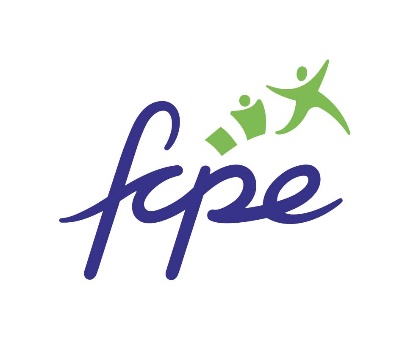 Les parents témoignent sur les forums mis en place par la FCPENewsletter du 15 mai 2020jaimemonecolepublique.fr« Je vous écris pour apporter mon expérience et ressenti pour la reprise à l'école maternelle pour les GS cette semaine.Les classes sont divisées en 2 groupes de max 10 élèves qui ont école 2 jours par semaine, les 2 autres jours c'est du « parascolaire » encadré par le personnel municipal. Le taux de reprise des élèves est de 50% dans l'école où je suis élue.Toutes les mesures sanitaires ont été mises en place grâce au travail des enseignants et du personnel municipal. Très bonne communication du directeur sur les nouvelles mesures.Les mesures barrières ont été bien expliquées aux enfants et appliquées : lavage de mains, matériel dédié à chacun, rester à son bureau...En revanche l'école est devenue triste... les jeux ont été enlevés dans les classes et condamnés dans la cour de récréation... » Julie« Les produits désinfectants qui vont être utilisés vont être assez corrosifs, d'où les mesures de précaution prises par le principal du collège de mon fils, d'accueillir les élèves seulement par demi-journée.Il fait preuve de bon sens pour la sécurité de tous. Et c'est là que je m'inquiète pour les écoles de ma commune où le service de cantine va refonctionner avec des plateaux de repas froid, et que les personnes qui nettoieront les salles de classes pendant la pause méridienne ne pourront pas s'occuper des enfants lors de la cantine... je ne sais pas comment ces personnes vont se dédoubler... en espérant que la mairie mettent le double d'agents municipaux ...C'est tout simplement parce que la directrice souhaite reprendre le programme pédagogique... mais elle se rendra compte que cela ne pourra pas se faire... » Carlos« Dans le collège de mon fils, afin de respecter le protocole sanitaire, les capacités d'accueil sont limitées à 40 élèves de 6°-5° (environ la moitié des effectifs habituels) répartis dans 4 classes de 10 élèves maxi encadrées par un-e enseignant-e.Chaque classe se voit attribuée une zone avec des sanitaires dédiés, les entrées se font par différents accès en horaires décalés afin que les groupes ne se croisent pas.Les masques sont obligatoires pour tout le monde, il en sera fourni aux élèves qui en seraient dépourvus.Le ramassage scolaire fonctionne (j'ai un doute à vérifier sur la distribution de masques à l'entrée des bus) ainsi que la demi-pension.Si le nombre d'inscrit-e-s excédait les 40 élèves, une rotation serait organisée entre les différents groupes. » Frédéric« Une salle par groupe équipée d’un vidéo projecteur et d’un ordi. Les profs changent de salle et nettoient le matériel en arrivant. Une salle où les ordis sont rassemblés pour le télétravail. Pas de possibilité de faire des visio puisque la salle est collective et pas de possibilité d’apporter les ordis perso car le conseil départemental ne déverrouillera pas l’accès au wifi. Les cours seront des vrais cours et non de l’aide aux devoirs. Ma fille doit reprendre parce que moi-même je reprends dans cet établissement. » Nathalie« Je me permets d'intervenir concernant le couplage présentiel-distanciel.La règle générale édictée par le ministère de l'Education nationale et relayée par les corps d'inspection est : un enseignant ne fait pas les deux (pour des raisons évidentes d'impossibilité de faire double journée).Ensuite, comment cela s'organise pratiquement ? Là, le ministère laisse chaque établissement faire comme il peut, la recommandation dans l'académie de Haute-Normandie est que les élèves ne venant pas au collège peuvent être pris en charge en distanciel par les enseignants n'y venant pas non plus, pas forcément les profs de la classe, pas forcément dans leur matière (sorte d'aide aux devoirs), en s'appuyant sur le cahier de textes rempli au jour le jour. » Hervé« Le 18 mai, le collège de mon fils en 3e accueillera les 6e et 5e en 8 groupes de 15 élèves chacun. Chaque groupe classe arrivera entre 8h30 et 9h30 et espacé de 15 min, ce qui laissera le temps aux 30 premiers élèves de se laver les mains et aller dans leur classe attribuée. Chaque salle de classe utilisée devra être nettoyée après 3 heures de cours, et 3 heures pour être aérée à cause des produits utilisés... ce qui fait que les élèves ne pourront pas retourner dans leur salle appropriée les après-midis.Donc les élèves iront juste les lundis, mardis, jeudis et vendredis matins. Ce ne seront pas forcément les mêmes classes de camarades que les élèves connaissaient avant le confinement. Le collège de mon fils a un effectif de 775 élèves,  avec les sens de circulation, de distanciation physique, le faible nombre d'agents d'entretien, et il ne pourra accueillir que 120 élèves par demi-journée. Parce que la configuration de l'établissement est loin de pouvoir accueillir la moitié des élèves. Pour l'instant les activités physiques et sportives ne sont pas mises en place. Le port du masque sera obligatoire pour tous, personnels administratifs, pédagogiques et élèves. Même si un message est parvenu du ministère en disant que le port du masque ne serait plus obligatoire dès que la distanciation est réalisable, notre principal n'en n'a pas tenu rigueur.C'est également le collège qui s'organise pour les transports scolaires. Je peux dire que notre collège est prêt à accueillir les élèves, la seule chose qui manque ce sont les masques destinés aux élèves dans le cas d'oublis ou pour les élèves réticents au masque. Si les masques n'arrivent pas ce vendredi en fin d'après-midi,  le collège sera fermé lundi et ouvrira mardi, si les masques arrivent samedi matin voire lundi.Les enseignants aideront dans la continuité pédagogique les élèves car cela sera plus des cours de soutien ou d'aide aux devoirs. Les enseignants volontaires se relayeront sur les 4 demi-journées et cela permettra à ces enseignants de continuer le distanciel les après-midi pour les autres élèves. Il se pourrait que les enseignants volontaires référents du lundi ne soient pas les mêmes le mardi... en gros les enseignants feront un turn-over durant la semaine. Les enseignants d'EPS ne sont pas concernés car les activités sportives ne peuvent pas être mises en place en respectant le protocole sanitaire. Si d'ici le 2 juin, les 3e et 4e reviennent au collège, les conditions d'accueil seront les mêmes mais applicables pour l'après-midi. Ainsi 8 autres salles de cours seront attribuées aux 8 groupes de 4e et 3e, car les salles utilisées par les 6e et 5e ne doivent pas être attribuées aux élèves de 4e et 3e.Donc en clair, il n'y aura pas de 3e trimestre noté, les cours en distanciel se poursuivront après le 2 juin même si des élèves de tous les niveaux reviennent. Seule une note ou appréciations d'assiduité sera faite. Le collège ne peut accueillir plus de 120 élèves en respectant les préconisations sanitaires, il est impossible dans ces conditions que les enseignants puissent faire cours normalement, surtout que les salles de physiques, SVT et technologie seront fermées car il y a trop d'éléments à nettoyer entre deux groupes classe. » Carlos« Tous les enfants n’arrivent pas à répondre aux normes de l’école. Et les parents confrontés à ces difficultés se retrouvent souvent seuls. Difficile de reprendre les enseignements si vous travaillez, et n’êtes disponibles le soir qu’à partir de 19h voire pire. Difficile de pouvoir s’absenter de son travail pour les suivis médicaux qui seraient nécessaires, d’autant que certains ne sont pas pris en charge par la sécurité sociale. Alors là aussi, il est plus facile pour les familles aisées de s’occuper de ses enfants. Et là aussi il est facile pour certains de dire que c’est la faute des parents...Je ne suis plus utopiste, et ne crois malheureusement pas que cet épisode nous fera évoluer vers une société meilleure…Mais si simplement, elle permettait une réelle réflexion sur notre système éducatif, ses manquements, et comment pratiquer un enseignement en élémentaire sur les fondamentaux sans l’intervention des parents après l’école, alors nous aurions peut-être fait un petit pas… » Catherine« Cette année encore plus que de autres années le redoublement n’est pas une solution. Les élèves n’ont pas forcément acquis toutes les dimensions académiques nécessaires MAIS ils ont appris beaucoup d’autres choses qui leur seront d’une utilité première dans les temps à venir ! » Michel« Aujourd'hui ce que devrait nous enseigner cette crise sanitaire tient en quelques mots : Tolérance, empathie et solidarité... Chacun de nous vit comme il peut ce moment, fait au mieux pour son entourage proche et je l'espère en pensant au-delà de ce cercle ....Avant le confinement, je participais à la CDAPH pour la FCPE, je pense à tous ces enfants pour qui la prise en charge à l'école s'est arrêtée, je pense aussi aux parents qui  se retrouvent face à cette situation. Pas facile de se retrouver en position d'enseignants face à son enfant, encore moins si à cela s'ajoute un handicap. » Gwenaël